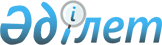 О внесении изменений и дополнений в решение маслихата от 19 декабря 2008 года № 111 "О районном бюджете на 2009 год"
					
			Утративший силу
			
			
		
					Решение маслихата Узункольского района Костанайской области от 19 января 2009 года № 123. Зарегистрировано Управлением юстиции Узункольского района Костанайской области 27 января 2009 года № 9-19-89. Утратило силу в связи с истечением срока применения - (письмо маслихата Узункольского района Костанайской области от 17 апреля 2013 года № 77)

      Сноска. Утратило силу в связи с истечением срока применения - (письмо маслихата Узункольского района Костанайской области от 17.04.2013 № 77).      Рассмотрев постановление акимата Узункольского района, в соответствии со статьей 109 Кодекса Республики Казахстан "Бюджетный кодекс Республики Казахстан", подпунктом 1) пункта 1 статьи 6 Закона Республики Казахстан "О местном государственном управлении в Республике Казахстан" Узункольский районный маслихат РЕШИЛ:       

1. Внести в решение маслихата от 19 декабря 2008 года № 111 "О районном бюджете на 2009 год" (зарегистрировано в Реестре государственной регистрации нормативных правовых актов за № 9-19-87 от 26 декабря 2008 года, опубликовано в газете "Нұрлы жол" 15 января 2009 года № 3) следующие изменения и дополнения:       

пункт 1 указанного решения изложить в новой редакции:

      "1.Утвердить районный бюджет Узункольского района на 2009 год согласно приложению 1 в следующих объемах:

      1) доходы – 1 018 448,0 тысяч тенге, в том числе по:

      налоговым поступлениям – 250 155,0 тысяч тенге;

      неналоговым поступлениям – 357,0 тысяч тенге;

      поступлениям от продажи основного капитала – 850,0 тысяч тенге;

      поступлениям трансфертов – 767 086,0 тысяч тенге, в том числе субвенция из областного бюджета – 703 130,0 тысяч тенге;

      2) затраты – 1 018 482,8 тысячи тенге;

      3) дефицит (профицит) бюджета – -34,8 тысячи тенге;

      4) финансирование дефицита (использование профицита) бюджета – 34,8 тысячи тенге, в том числе за счет свободных остатков бюджетных средств – 34,8 тысячи тенге.";       

приложение 1 решения изложить в новой редакции, согласно приложению 1 к настоящему решению;       

дополнить указанное решение подпунктом 2-1, 2-2, 2-3, 2-4 следующего содержания:

      "2-1. Учесть в районном бюджете на 2009 год поступление сумм целевых текущих трансфертов из республиканского бюджета на реализацию Государственной программы развития образования в Республике Казахстан на 2005-2010 годы в сумме 25 633,0 тысячи тенге, в том числе:

      создание лингафонных и мультимедийных кабинетов в государственных учреждениях начального, основного среднего и общего среднего образования – 11 082,0 тысячи тенге;

      оснащение учебным оборудованием кабинетов биологии в государственных учреждениях основного среднего и общего образования – 8 194,0 тысячи тенге;

      внедрение новых технологий обучения в государственной системе образования – 6 357,0 тысяч тенге.

      2-2. Учесть в районном бюджете на 2009 год поступление сумм целевых текущих трансфертов на реализацию мер по оказанию социальной поддержки специалистов социальной сферы сельских населенных пунктов в сумме 5 480,0 тысяч тенге.

      2-3. Учесть в районном бюджете на 2009 год поступление сумм целевых текущих трансфертов из республиканского бюджета на выплату государственной адресной социальной помощи и ежемесячного государственного пособия на детей до 18 лет в связи с ростом размера прожиточного минимума в сумме 10 543,0 тысячи тенге, в том числе:

      на выплату государственной адресной социальной помощи – 1 108,0 тысяч тенге;

      на выплату государственных пособий на детей до 18 лет из малообеспеченных семей – 9 435,0 тысяч тенге.

      2-4. Учесть в районном бюджете на 2009 год поступление сумм целевых трансфертов на развитие из республиканского бюджета на развитие системы водоснабжения в сумме 15 000,0 тысяч тенге.";       

пункт 5 решения изложить в новой редакции:

      "5. Учесть в затратах бюджета района на 2009 год затраты фонда всеобщего обязательного среднего образования по подпрограмме "Школы, гимназии, лицеи, профильные школы начального, основного среднего и общего среднего образования, школы - детские сады" в размере не менее 1 процента от затрат на текущее содержание.".       

2. Настоящее решение вводится в действие с 1 января 2009 года.      Председатель внеочередной сессии

      Узункольского районного маслихата

      IV созыва                                  Г.Абильмажинова      Секретарь Узункольского

      районного маслихата

      IV созыва                                  В. Вербовой      СОГЛАСОВАНО

Приложение 1          

к решению маслихата   

от 19 января 2009 года

№ 123                  Районный бюджет на 2009 год

 
					© 2012. РГП на ПХВ «Институт законодательства и правовой информации Республики Казахстан» Министерства юстиции Республики Казахстан
				КатегорияКатегорияКатегорияКатегорияКатегорияСумма,

тысяч тенгеКлассКлассКлассКлассСумма,

тысяч тенгеПодкласс          НаименованиеПодкласс          НаименованиеПодкласс          НаименованиеСумма,

тысяч тенгеI.Доходы1018448,01Налоговые поступления250155,001Подоходный налог102244,02Индивидуальный подоходный налог102244,003Социальный налог98169,01Социальный налог98169,004Налоги на собственность39331,01Налоги на имущество23088,03Земельный налог7269,04Налог на транспортные средства8974,005Внутренние налоги на товары, работы и услуги9263,02Акцизы175,03Поступления за использование природных и других ресурсов7460,04Сборы за ведение  предпринимательской и профессиональной деятельности1628,008Обязательные платежи, взимаемые за совершение юридически значимых действий и (или) выдачу документов уполномоченными на то государственными органами или должностными лицами1148,01Государственная пошлина1148,02Неналоговые поступления357,001Доходы от государственной собственности337,05Доходы от аренды имущества, находящегося в государственной собственности337,006Прочие неналоговые поступления20,01Прочие неналоговые поступления20,03Поступления от продажи основного капитала850,003Продажа земли и нематериальных активов850,01Продажа земли700,02Продажа нематериальных активов150,04Поступления трансфертов 767086,002Трансферты из вышестоящих органов государственного управления767086,02Трансферты из областного бюджета767086,0Функциональная группаФункциональная группаФункциональная группаФункциональная группаФункциональная группаСумма, тысяч тенгеФункциональная подгруппаФункциональная подгруппаФункциональная подгруппаФункциональная подгруппаСумма, тысяч тенгеАдминистратор бюджетных программАдминистратор бюджетных программАдминистратор бюджетных программСумма, тысяч тенгеПрограмма       НаименованиеПрограмма       НаименованиеСумма, тысяч тенгеIIЗатраты1018482,81Государственные услуги общего характера118750,001Представительные, исполнительные и другие органы, выполняющие общие функции  государственного управления104493,0112Аппарат маслихата района (города областного значения)8069,0001Обеспечение деятельности маслихата района (города областного значения)8069,0122Аппарат акима района (города областного значения)33342,0001Обеспечение деятельности акима района (города областного значения)33342,0123Аппарат акима района в городе, города районного значения, поселка, аула (села), аульного (сельского) округа63082,0001Функционирование аппарата акима района в городе, города районного значения, поселка, аула (села), аульного (сельского) округа63082,002Финансовая деятельность6886,0452Отдел финансов района (города областного значения)6886,0001Обеспечение деятельности Отдела  финансов6789,0004Организация работы по выдаче разовых талонов и обеспечение полноты сбора сумм от реализации разовых талонов5,0011Учет, хранение, оценка и реализация имущества, поступившего в коммунальную собственность 92,005Планирование и статистическая деятельность7371,0453Отдел экономики и бюджетного планирования района (города областного значения)7371,0001Обеспечение деятельности Отдела экономики и бюджетного планирования7371,02Оборона954,001Военные нужды954,0122Аппарат акима района (города областного значения)954,0005Мероприятия в рамках исполнения всеобщей воинской обязанности954,04Образование668009,001Дошкольное воспитание и обучение44968,0123Аппарат акима района в городе, города районного значения, поселка, аула (села), аульного (сельского) округа44968,0004Поддержка организаций дошкольного воспитания и обучения44968,002Начальное, основное среднее и общее среднее образование608076,0464Отдел образования района (города областного значения)608076,0003Общеобразовательное обучение 596126,0006Дополнительное образование для детей5593,0010Внедрение новых технологий обучения в государственной системе образования за счет целевых трансфертов из республиканского бюджета6357,009Прочие услуги в области образования14965,0464Отдел образования района (города областного значения)14965,0001Обеспечение деятельности отдела образования5170,0005Приобретение и доставка учебников, учебно-методических комплексов для государственных организаций образования района (города областного значения)5384,0099Реализация мер социальной поддержки специалистов социальной сферы сельских населенных пунктов за счет целевого трансферта из республиканского бюджета4411,06Социальная помощь и социальное обеспечение70566,002Социальная помощь61124,0451Отдел занятости и социальных программ района (города областного значения)61124,0002Программа занятости12003,0005Государственная адресная социальная помощь5078,0007Социальная помощь отдельным категориям нуждающихся граждан по решениям местных представительных органов11659,0010Материальное обеспечение детей-инвалидов, воспитывающихся и обучающихся на дому367,0014Оказание социальной помощи нуждающимся гражданам на дому6674,0016Государственные пособия на детей до 18 лет24413,0017Обеспечение нуждающихся инвалидов обязательными гигиеническими средствами и предоставление услуг специалистами жестового языка, индивидуальными помощниками в соответствии с индивидуальной программой реабилитации инвалида930,009Прочие услуги в области социальной помощи и социального обеспечения9442,0451Отдел занятости и социальных программ района (города областного значения)9442,0001Обеспечение деятельности отдела занятости и социальных программ9205,0011Оплата услуг по зачислению, выплате и доставке пособий и других социальных выплат237,07Жилищно-коммунальное хозяйство29406,001Жилищное хозяйство2771,0467Отдел строительства района (города областного значения)2771,0003Строительство жилья государственного коммунального жилищного фонда2771,002Коммунальное хозяйство6000,0458Отдел жилищно-коммунального хозяйства, пассажирского транспорта и автомобильных дорог района (города областного значения)6000,0012Функционирование системы водоснабжения и водоотведения6000,003Благоустройство населенных пунктов20635,0458Отдел  жилищно-коммунального хозяйства, пассажирского транспорта и автомобильных дорог района (города областного значения)20635,0015Освещение улиц  в населенных пунктах5711,0016Обеспечение санитарии населенных пунктов4282,0018Благоустройство и озеленение населенных пунктов10642,08Культура, спорт, туризм и информационное пространство26116,001Деятельность в области культуры5968,0123Аппарат акима района в городе, города районного значения, поселка, аула (села), аульного (сельского) округа5968,0006Поддержка культурно-досуговой работы на местном уровне5968,002Спорт1035,0465Отдел  физической культуры и спорта района (города областного значения)1035,0006Проведение спортивных соревнований на районном (города областного значения) уровне183,0007Подготовка и участие членов сборных команд района (города областного значения) по различным видам спорта на областных спортивных соревнованиях852,003Информационное пространство8377,0455Отдел культуры и развития языков района (города областного значения)7594,0006Функционирование районных (городских) библиотек6580,0007Развитие государственного языка и других языков народа Казахстана1014,0456Отдел внутренней политики  района (города областного значения)783,0002Проведение государственной информационной политики через  средства массовой информации783,009Прочие услуги по организации культуры, спорта, туризма и информационного пространства10736,0455Отдел культуры и развития языков района (города областного значения)5164,0001Обеспечение деятельности отдела  культуры и развития языков4095,0099Реализация мер социальной поддержки специалистов социальной сферы сельских населенных пунктов за счет целевого трансферта из республиканского бюджета1069,0456Отдел внутренней политики  района (города областного значения)2623,0001Обеспечение деятельности отдела внутренней политики2523,0003Реализация региональных программ в сфере молодежной  практики100,0465Отдел физической культуры и спорта района города областного значения)2949,0001Обеспечение деятельности отдела физической культуры и спорта2949,010Сельское, водное, лесное, рыбное хозяйство, особо охраняемые природные территории, охрана окружающей среды и животного мира, земельные отношения30805,001Сельское хозяйство7436,0462Отдел сельского хозяйства  района (города областного значения)7436,0001Обеспечение деятельности отдела сельского хозяйства 7436,002Водное хозяйство19200,0467Отдел строительства района (города областного значения)19200,0012Развитие системы водоснабжения19200,006Земельные отношения4169,0463Отдел земельных отношений района (города областного значения)4169,0001Обеспечение деятельности отдела земельных отношений3569,0006Землеустройство, проводимое при установлении границ городов районного значения, районов в городе, поселков, аулов (сел), аульных (сельских) округов600,011Промышленность, архитектурная, градостроительная и строительная деятельность5711,002Архитектурная, градостроительная и строительная деятельность5711,0467Отдел строительства района (города областного значения)2906,0001Обеспечение деятельности отдела строительства2906,0468Отдел архитектуры и градостроительства района (города областного значения)2805,0001Обеспечение деятельности отдела архитектуры и градостроительства 2805,012Транспорт и коммуникации55827,001Автомобильный транспорт55827,0458Отдел жилищно-коммунального хозяйства, пассажирского транспорта и автомобильных дорог района (города областного значения)55827,0023Обеспечение функционирования автомобильных дорог55827,013Прочие12304,003Поддержка предпринимательской деятельности и защита конкуренции2804,0469Отдел предпринимательства района (города областного значения)2804,0001Обеспечение деятельности отдела предпринимательства2804,009Прочие9500,0452Отдел  финансов района (города областного значения)2513,0012Резерв местного исполнительного органа района (города областного значения) 2513,0458Отдел жилищно-коммунального хозяйства, пассажирского транспорта и автомобильных дорог района (города областного значения)6987,0001Обеспечение деятельности отдела  жилищно-коммунального хозяйства, пассажирского транспорта и автомобильных дорог6987,015Трансферты 34,801Трансферты 34,8452Отдел финансов района (города областного значения)34,8006Возврат неиспользованных (недоиспользованных) целевых трансфертов34,8III.Чистое бюджетное кредитование0,0IV.Сальдо по операциям с финансовыми активами0,0V.Дефицит (-), профицит (+)0,0VI.Финансирование дефицита (использование профицита)34,88Используемые остатки бюджетных средств34,801Остатки бюджетных средств34,81Свободные остатки бюджетных средств34,801Свободные остатки бюджетных средств34,82Остатки бюджетных средств на конец отчетного периода0,001Остатки бюджетных средств на конец отчетного периода0,0